PERSÖNLICHEEIGENSCHAFTENUnternehmungslustig– Ich greife selbst Dinge aktiv auf und fasse sie engagiert anStrukturiert – Ich habe meine Dinge in Ordnung und halte Deadlines strikt ein. 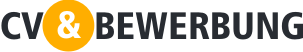 Verantwortungsbewusst – Ich halte, was ich verspreche und übernehme gerne neue HerausforderungenQualitätsbewusst – Gut darin, Eigenkontrolle durchzuführen und das Verhalten zu korrigierenFlexibilität – Gut darin, Arbeitsroutinen zu ändern, falls erforderlich und zweckmäßig.Kommunikationsgewandt – Mit Geschick auf allen Niveaus kommunizieren Soziales Bewusstsein – empathisch, gute ZuhörerinFACHLICHE KOMPETENZENKoordinierung von Verkaufs- und anderen Treffen, Planung von Ausstellungen/Messen, Projektleitung, dazu interne und externe Kommunikation  Ausarbeitung von Broschüren, Annoncen, Direct Mailings, Nachrichten, Ausstellungsmaterial und Verkaufskampagnen IT-Erfahrung und Entwicklung und Erneuerung von Internetseiten, Intranet und Datenbanken HR, HRM-Prozesse, Aufgaben, Studium, Kurse, Raumzuteilung und VerwaltungKundenservice, Bestellungsannahme und Reklamationen, Zusammenarbeit und Anleitungen für Lehrer und Studenten Ökonomie, Budgetplanung und -kontrolle, Bestellungsannahme, Rechnungstellung, Statistik und Angebotsausarbeitung  BERUFSERFAHRUNG00/0000 – 00/000000/0000 – 00/000000/0000 – 00/000000/0000 – 00/000000/0000 – 00/0000Verkaufs- und Marketingkoordinatorin, KranTop GmbHAufgaben: Koordinierung und Abstimmung von B2B-Aktivitäten der Verkaufsberater                                                                                                       Resultate: Effektiver Kontakt zu Kunden und verkürzte Vorlaufzeit zwischen Besuch und Bestellung  Aufgaben: Planung und Durchführung von Verkaufstreffen, Provisionsgrundlagen und Verkaufsstatistiken 
Resultate: Größere Motivation resultierte in einen höheren Verkauf von 28% über zwei Jahre   Aufgaben: Ausarbeitung von Angeboten, Verkaufsbriefen, Broschüren, Datenblättern und Verkaufskampagnen Resultate: Neue Geschäftsbeziehungen und neue potentielle Kunden erreichtAufgaben: Kundeservice, Bestellungsannahme und Eingabe von Daten sowie Inrechnungstellung in NavisionAufgaben: Administrative Steuerung von Reklamationen und Absagen dazu Backup für Servicekoordinatoren ArbeitssuchendNutzte diese Periode für Kurse und die Teilnahme an verschiedenen Vorträgen Marketingassistentin, Hans Müller & Söhne GmbH Aufgaben: Ausarbeitung von Broschüren, Annoncen, technische Gebrauchsanleitungen, Verkaufs- und Präsentationsmaterial 
Resultat: Modernisierung des Designs sämtlicher Verkaufsunterlagen, dass das Image der Firma reflektiert, was dann zu einer stärkeren Respons auf die späteren Marketingunterlagen führte. Aufgaben: Einrichtung und Aktualisierung von Kundendaten, dazu die Koordinierung von Verkaufs- und Marketingkampagnen Aufgaben: Einkauf und Lagersteuerung von Büro- und Werbematerialien sowie Rechnung und Budgetkontrolle Aufgaben: Koordinatorin bei einer internen Personalzeitung, dazu interne und externe Kommunikation zwischen Mitarbeitern und AbteilungResultat: Ausbau des Teams, was mir einen motivierenden Einblick in andere Abteilung und Arbeitsgänge botSekretärin/Marketingassistentin, Büroversorgung AB GmbH Aufgaben: Ausarbeitung von Informations- Verkaufs- und PräsentationsmaterialAufgaben: Sekretärarbeit für den Marketingleiter. Korrespondenz, Kalenderführung, Planung von Kursen und Treffen, Bestellen der Räumlichkeiten sowie von Hotel und Transport Resultat: Der Marketingleiter kann sich stets auf seine Kerngeschäfte konzentrieren Aufgaben: Koordinieren und Ausarbeiten von Kampagnen und Ausstellungs-materialien und Bestellungen für die FilialenBüroassistentin, OutIn Shipping Tätigkeit im EmpfangSchreiben nach DiktafonAusarbeitung von ZolldokumentenErfahrung mit der Versendung, Buchführung und ArchivierungAUSBILDUNGEN0000000000000000 0000DTP-Basis –Vermittlung und Kommunikation, 6 Wochen Ausbildung, KEAProjektsteuerung, 6 Wochen Ausbildung, KEAPraktisches Coaching, 6 Wochen Ausbildung, Soft AdviceAllround-Ausbildung zur BürofachangestelltenIVT (gewerbliche Grundausbildung), Handel und BüroITSupernutzer von MS OfficeBuchführung in Navision C5, Concorde Gute Kenntnisse in Adobe Photoshop und QuarkXPressSPRACHEEnglisch auf hohen NiveauSpanisch auf hohem NiveauANDERESVorstandmitglied im Kindergarten (Schule)Kassierer im lokalen Badminton-ClubFREIWILLIGE ARBEITSpenden sammeln für verschiedene gemeinnützige Organisationen.FREIZEITIm Sommer nutzen wir die Wochenenden in unserem Sommerhaus in Hammeln. Die ganze Familie ist sportlich sehr aktiv. Wir schwimmen, fahren Fahrrad, und dazu haben wir viele Gäste. Im Winter ist verlegt sich die Familie auf das Badminton spielen. Ich lese alle Krimis, die ich finden kann. 